EK-37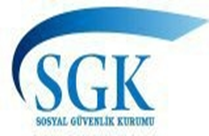 T.C.SOSYAL GÜVENLİK KURUMUT.C.SOSYAL GÜVENLİK KURUMUT.C.SOSYAL GÜVENLİK KURUMUT.C.SOSYAL GÜVENLİK KURUMUT.C.SOSYAL GÜVENLİK KURUMUT.C.SOSYAL GÜVENLİK KURUMUBu belgeyi aşağıdaki açıklamaları okuyarak doldurunuz.Bu belgeyi aşağıdaki açıklamaları okuyarak doldurunuz.Bu belgeyi aşağıdaki açıklamaları okuyarak doldurunuz.Bu belgeyi aşağıdaki açıklamaları okuyarak doldurunuz.Bu belgeyi aşağıdaki açıklamaları okuyarak doldurunuz.Bu belgeyi aşağıdaki açıklamaları okuyarak doldurunuz.Bu belgeyi aşağıdaki açıklamaları okuyarak doldurunuz.Bu belgeyi aşağıdaki açıklamaları okuyarak doldurunuz.3201 SAYILI KANUNA GÖRE AYLIK ALANLARA MAHSUS YOKLAMA BELGESİ3201 SAYILI KANUNA GÖRE AYLIK ALANLARA MAHSUS YOKLAMA BELGESİ3201 SAYILI KANUNA GÖRE AYLIK ALANLARA MAHSUS YOKLAMA BELGESİ3201 SAYILI KANUNA GÖRE AYLIK ALANLARA MAHSUS YOKLAMA BELGESİ3201 SAYILI KANUNA GÖRE AYLIK ALANLARA MAHSUS YOKLAMA BELGESİ3201 SAYILI KANUNA GÖRE AYLIK ALANLARA MAHSUS YOKLAMA BELGESİ3201 SAYILI KANUNA GÖRE AYLIK ALANLARA MAHSUS YOKLAMA BELGESİ3201 SAYILI KANUNA GÖRE AYLIK ALANLARA MAHSUS YOKLAMA BELGESİAdı ve Soyadı Adı ve Soyadı Adı ve Soyadı T.C. Kimlik NumarasıT.C. Kimlik NumarasıT.C. Kimlik Numarası1. Türkiye’deki malullük/yaşlılık/emekli aylığınıza ait tahsis numaranız1. Türkiye’deki malullük/yaşlılık/emekli aylığınıza ait tahsis numaranız1. Türkiye’deki malullük/yaşlılık/emekli aylığınıza ait tahsis numaranız1. Türkiye’deki malullük/yaşlılık/emekli aylığınıza ait tahsis numaranız1. Türkiye’deki malullük/yaşlılık/emekli aylığınıza ait tahsis numaranız2. Aylık bağlandıktan sonra yurt dışına çıkış yaptığınız ülke2. Aylık bağlandıktan sonra yurt dışına çıkış yaptığınız ülke2. Aylık bağlandıktan sonra yurt dışına çıkış yaptığınız ülke2. Aylık bağlandıktan sonra yurt dışına çıkış yaptığınız ülke2. Aylık bağlandıktan sonra yurt dışına çıkış yaptığınız ülke3. Aylık bağlandıktan sonra yurt dışına çıkış tarihiniz3. Aylık bağlandıktan sonra yurt dışına çıkış tarihiniz3. Aylık bağlandıktan sonra yurt dışına çıkış tarihiniz3. Aylık bağlandıktan sonra yurt dışına çıkış tarihiniz3. Aylık bağlandıktan sonra yurt dışına çıkış tarihiniz4. Yurt dışına çıktığınız tarihten sonra bulunduğunuz ülkede sosyal sigorta kapsamında çalıştınız mı?4. Yurt dışına çıktığınız tarihten sonra bulunduğunuz ülkede sosyal sigorta kapsamında çalıştınız mı?4. Yurt dışına çıktığınız tarihten sonra bulunduğunuz ülkede sosyal sigorta kapsamında çalıştınız mı?4. Yurt dışına çıktığınız tarihten sonra bulunduğunuz ülkede sosyal sigorta kapsamında çalıştınız mı?4. Yurt dışına çıktığınız tarihten sonra bulunduğunuz ülkede sosyal sigorta kapsamında çalıştınız mı? Evet			 Hayır Evet			 Hayır Evet			 Hayır5. Yurt dışına çıktığınız tarihten sonra bulunduğunuz ülkede ikamete dayalı sosyal sigorta ödeneği aldınız mı?5. Yurt dışına çıktığınız tarihten sonra bulunduğunuz ülkede ikamete dayalı sosyal sigorta ödeneği aldınız mı?5. Yurt dışına çıktığınız tarihten sonra bulunduğunuz ülkede ikamete dayalı sosyal sigorta ödeneği aldınız mı?5. Yurt dışına çıktığınız tarihten sonra bulunduğunuz ülkede ikamete dayalı sosyal sigorta ödeneği aldınız mı?5. Yurt dışına çıktığınız tarihten sonra bulunduğunuz ülkede ikamete dayalı sosyal sigorta ödeneği aldınız mı? Evet			 Hayır Evet			 Hayır Evet			 Hayır6. Yurt dışına çıktığınız tarihten sonra bulunduğunuz ülkede ikamete dayalı sosyal yardım ödeneği aldınız mı?6. Yurt dışına çıktığınız tarihten sonra bulunduğunuz ülkede ikamete dayalı sosyal yardım ödeneği aldınız mı?6. Yurt dışına çıktığınız tarihten sonra bulunduğunuz ülkede ikamete dayalı sosyal yardım ödeneği aldınız mı?6. Yurt dışına çıktığınız tarihten sonra bulunduğunuz ülkede ikamete dayalı sosyal yardım ödeneği aldınız mı?6. Yurt dışına çıktığınız tarihten sonra bulunduğunuz ülkede ikamete dayalı sosyal yardım ödeneği aldınız mı? Evet			 Hayır Evet			 Hayır Evet			 HayırSOSYAL GÜVENLİK KURUMU………….  Sosyal Güvenlik İl Müdürlüğüne / Sosyal Güvenlik MerkezineTarafıma aylık bağlandıktan sonra yurt dışına çıkış yaptığım ve 6 aydan beri bulunduğum ülkedeki durumumu yukarıda beyan etmiş bulunmaktayım.  Yukarıdaki beyanlarımın doğruluğunu, beyanlarımda herhangi bir değişiklik olması halinde durumu derhal yazılı olarak Kurumunuza bildireceğimi, gerçeğe aykırı beyanda bulunduğum veya almakta olduğum aylığın kesilmesini  gerektiren  değişikleri derhal Kurumunuza bildirmediğim takdirde tarafıma yersiz olarak yapılacak her türlü ödemeyi istenildiğinde yasal faizi ile birlikte geri ödeyeceğimi, ayrıca hakkımda Türk Ceza Kanunu ve 5510 sayılı Kanunun ilgili maddeleri gereğince işlem yapılacağını beyan, kabul ve taahhüt ederim. Gereğini arz ederim.      …... / …... / 20…...SOSYAL GÜVENLİK KURUMU………….  Sosyal Güvenlik İl Müdürlüğüne / Sosyal Güvenlik MerkezineTarafıma aylık bağlandıktan sonra yurt dışına çıkış yaptığım ve 6 aydan beri bulunduğum ülkedeki durumumu yukarıda beyan etmiş bulunmaktayım.  Yukarıdaki beyanlarımın doğruluğunu, beyanlarımda herhangi bir değişiklik olması halinde durumu derhal yazılı olarak Kurumunuza bildireceğimi, gerçeğe aykırı beyanda bulunduğum veya almakta olduğum aylığın kesilmesini  gerektiren  değişikleri derhal Kurumunuza bildirmediğim takdirde tarafıma yersiz olarak yapılacak her türlü ödemeyi istenildiğinde yasal faizi ile birlikte geri ödeyeceğimi, ayrıca hakkımda Türk Ceza Kanunu ve 5510 sayılı Kanunun ilgili maddeleri gereğince işlem yapılacağını beyan, kabul ve taahhüt ederim. Gereğini arz ederim.      …... / …... / 20…...SOSYAL GÜVENLİK KURUMU………….  Sosyal Güvenlik İl Müdürlüğüne / Sosyal Güvenlik MerkezineTarafıma aylık bağlandıktan sonra yurt dışına çıkış yaptığım ve 6 aydan beri bulunduğum ülkedeki durumumu yukarıda beyan etmiş bulunmaktayım.  Yukarıdaki beyanlarımın doğruluğunu, beyanlarımda herhangi bir değişiklik olması halinde durumu derhal yazılı olarak Kurumunuza bildireceğimi, gerçeğe aykırı beyanda bulunduğum veya almakta olduğum aylığın kesilmesini  gerektiren  değişikleri derhal Kurumunuza bildirmediğim takdirde tarafıma yersiz olarak yapılacak her türlü ödemeyi istenildiğinde yasal faizi ile birlikte geri ödeyeceğimi, ayrıca hakkımda Türk Ceza Kanunu ve 5510 sayılı Kanunun ilgili maddeleri gereğince işlem yapılacağını beyan, kabul ve taahhüt ederim. Gereğini arz ederim.      …... / …... / 20…...SOSYAL GÜVENLİK KURUMU………….  Sosyal Güvenlik İl Müdürlüğüne / Sosyal Güvenlik MerkezineTarafıma aylık bağlandıktan sonra yurt dışına çıkış yaptığım ve 6 aydan beri bulunduğum ülkedeki durumumu yukarıda beyan etmiş bulunmaktayım.  Yukarıdaki beyanlarımın doğruluğunu, beyanlarımda herhangi bir değişiklik olması halinde durumu derhal yazılı olarak Kurumunuza bildireceğimi, gerçeğe aykırı beyanda bulunduğum veya almakta olduğum aylığın kesilmesini  gerektiren  değişikleri derhal Kurumunuza bildirmediğim takdirde tarafıma yersiz olarak yapılacak her türlü ödemeyi istenildiğinde yasal faizi ile birlikte geri ödeyeceğimi, ayrıca hakkımda Türk Ceza Kanunu ve 5510 sayılı Kanunun ilgili maddeleri gereğince işlem yapılacağını beyan, kabul ve taahhüt ederim. Gereğini arz ederim.      …... / …... / 20…...SOSYAL GÜVENLİK KURUMU………….  Sosyal Güvenlik İl Müdürlüğüne / Sosyal Güvenlik MerkezineTarafıma aylık bağlandıktan sonra yurt dışına çıkış yaptığım ve 6 aydan beri bulunduğum ülkedeki durumumu yukarıda beyan etmiş bulunmaktayım.  Yukarıdaki beyanlarımın doğruluğunu, beyanlarımda herhangi bir değişiklik olması halinde durumu derhal yazılı olarak Kurumunuza bildireceğimi, gerçeğe aykırı beyanda bulunduğum veya almakta olduğum aylığın kesilmesini  gerektiren  değişikleri derhal Kurumunuza bildirmediğim takdirde tarafıma yersiz olarak yapılacak her türlü ödemeyi istenildiğinde yasal faizi ile birlikte geri ödeyeceğimi, ayrıca hakkımda Türk Ceza Kanunu ve 5510 sayılı Kanunun ilgili maddeleri gereğince işlem yapılacağını beyan, kabul ve taahhüt ederim. Gereğini arz ederim.      …... / …... / 20…...SOSYAL GÜVENLİK KURUMU………….  Sosyal Güvenlik İl Müdürlüğüne / Sosyal Güvenlik MerkezineTarafıma aylık bağlandıktan sonra yurt dışına çıkış yaptığım ve 6 aydan beri bulunduğum ülkedeki durumumu yukarıda beyan etmiş bulunmaktayım.  Yukarıdaki beyanlarımın doğruluğunu, beyanlarımda herhangi bir değişiklik olması halinde durumu derhal yazılı olarak Kurumunuza bildireceğimi, gerçeğe aykırı beyanda bulunduğum veya almakta olduğum aylığın kesilmesini  gerektiren  değişikleri derhal Kurumunuza bildirmediğim takdirde tarafıma yersiz olarak yapılacak her türlü ödemeyi istenildiğinde yasal faizi ile birlikte geri ödeyeceğimi, ayrıca hakkımda Türk Ceza Kanunu ve 5510 sayılı Kanunun ilgili maddeleri gereğince işlem yapılacağını beyan, kabul ve taahhüt ederim. Gereğini arz ederim.      …... / …... / 20…...SOSYAL GÜVENLİK KURUMU………….  Sosyal Güvenlik İl Müdürlüğüne / Sosyal Güvenlik MerkezineTarafıma aylık bağlandıktan sonra yurt dışına çıkış yaptığım ve 6 aydan beri bulunduğum ülkedeki durumumu yukarıda beyan etmiş bulunmaktayım.  Yukarıdaki beyanlarımın doğruluğunu, beyanlarımda herhangi bir değişiklik olması halinde durumu derhal yazılı olarak Kurumunuza bildireceğimi, gerçeğe aykırı beyanda bulunduğum veya almakta olduğum aylığın kesilmesini  gerektiren  değişikleri derhal Kurumunuza bildirmediğim takdirde tarafıma yersiz olarak yapılacak her türlü ödemeyi istenildiğinde yasal faizi ile birlikte geri ödeyeceğimi, ayrıca hakkımda Türk Ceza Kanunu ve 5510 sayılı Kanunun ilgili maddeleri gereğince işlem yapılacağını beyan, kabul ve taahhüt ederim. Gereğini arz ederim.      …... / …... / 20…...SOSYAL GÜVENLİK KURUMU………….  Sosyal Güvenlik İl Müdürlüğüne / Sosyal Güvenlik MerkezineTarafıma aylık bağlandıktan sonra yurt dışına çıkış yaptığım ve 6 aydan beri bulunduğum ülkedeki durumumu yukarıda beyan etmiş bulunmaktayım.  Yukarıdaki beyanlarımın doğruluğunu, beyanlarımda herhangi bir değişiklik olması halinde durumu derhal yazılı olarak Kurumunuza bildireceğimi, gerçeğe aykırı beyanda bulunduğum veya almakta olduğum aylığın kesilmesini  gerektiren  değişikleri derhal Kurumunuza bildirmediğim takdirde tarafıma yersiz olarak yapılacak her türlü ödemeyi istenildiğinde yasal faizi ile birlikte geri ödeyeceğimi, ayrıca hakkımda Türk Ceza Kanunu ve 5510 sayılı Kanunun ilgili maddeleri gereğince işlem yapılacağını beyan, kabul ve taahhüt ederim. Gereğini arz ederim.      …... / …... / 20…...Sigortalı veya Hak SahibininSigortalı veya Hak SahibininSigortalı veya Hak SahibininSigortalı veya Hak SahibininSigortalı veya Hak SahibininSigortalı veya Hak SahibininSigortalı veya Hak SahibininSigortalı veya Hak SahibininCep Telefonu :Cep Telefonu :Yurt İçi AdresiYurt İçi AdresiYurt Dışı AdresiYurt Dışı AdresiAd - Soyad / İmzaAd - Soyad / İmzaE-Posta :E-Posta :Ek : 1)Ek : 1)  	2)  	2)  	3)  	3)AÇIKLAMALAR1- Bu belge, 3201 sayılı Kanuna göre borçlandıkları yurt dışı süreleri dikkate alınarak malullük, yaşlılık ve emekli aylığı bağlananlardan 6 aydan daha uzun süreyle yurt dışında bulunanların, yurt dışında çalışıp çalışmadıklarını ve ikamete dayalı sosyal sigorta yada sosyal yardım ödeneği alıp almadıklarının tespiti amacıyla kullanılır.2- Bu belgenin, söz konusu 6 aylık sürenin dolduğu tarihten sonraki 3 aylık süre içinde Kurumun tarafınıza aylık bağlayan ünitesine verilmesi zorunludur. 6 aydan daha uzun süre yurt dışında bulundukları halde, bu belgeyi belirtilen süre içinde Kuruma vermediği Emniyet Genel Müdürlüğünden alınacak kayıtlardan tespit edilenlerin aylıkları, bildirim yapılmaksızın söz konusu belgelerin intikaline kadar ödenmez.3- Aylıkları ödenmeyenlerin Kuruma ibraz edecekleri belgelerden ya da Kurumca yapılacak olan araştırma sonucunda, yurt dışında;Çalışmadıkları, ikamete dayalı sosyal sigorta ya da sosyal yardım ödeneği almadıkları tespit edilenlerin aylıkları, durdurulduğu tarihten geçerli olmak üzere ödenir.Çalıştıkları, ikamete dayalı sosyal sigorta ya da sosyal yardım ödeneği aldıkları tespit edilenlerin aylıkları, çalışmaya ya da ödenek almaya başladıkları tarihte kesilir. Yersiz yapıldığı tespit edilen ödemeler, 5510 sayılı Kanunun 96’ncı maddesi hükümlerine göre geri alınır.4- Bu belgedeki tüm soruların eksiksiz olarak cevaplandırılması zorunludur. (2) ve (3) numaralı alanlarda belirteceğiniz “Ülke” ve “Çıkış Tarihi” pasaport bilgileri ile uyumlu olmalıdır.5- Bu belge ile birlikte;(4) ve (5) numaralı alanlarda belirtilen çalışma ve ikamete dayalı sosyal sigorta ödeneği ile ilgili beyanları kanıtlayıcı ve bulunulan ülke makamlarından temin edilen hizmet belgesinin verilmesi zorunludur.(6) numaralı alanda belirtilen ikamete dayalı sosyal yardım ödeneği aldığına dair beyanı kanıtlayıcı ve bulunulan ülke makamlarından temin edilen belgenin verilmesi zorunludur.6- Aylık bağlandıktan sonra yurt dışında bulunduğu ülkede,  ikamete dayalı sosyal yardım ödeneği almayanların, belgenin ilgili alanlarına durumlarını beyan etmeleri yeterli olup, bunun için ayrıca belge verme şartı aranmaz.7- Bu belge, yurt dışında çalıştığı işinden ayrılan veya aldığı ikamete dayalı bir sosyal sigorta ya da sosyal yardım ödeneği kesilenler için Gelir/Aylık/Ödenek Talep Belgesi yerine geçmez. Bunların aylıklarının yeniden bağlanması için gerekli belgelerle birlikte usulüne göre yeniden tahsis başvurusunda bulunmaları zorunludur.AÇIKLAMALAR1- Bu belge, 3201 sayılı Kanuna göre borçlandıkları yurt dışı süreleri dikkate alınarak malullük, yaşlılık ve emekli aylığı bağlananlardan 6 aydan daha uzun süreyle yurt dışında bulunanların, yurt dışında çalışıp çalışmadıklarını ve ikamete dayalı sosyal sigorta yada sosyal yardım ödeneği alıp almadıklarının tespiti amacıyla kullanılır.2- Bu belgenin, söz konusu 6 aylık sürenin dolduğu tarihten sonraki 3 aylık süre içinde Kurumun tarafınıza aylık bağlayan ünitesine verilmesi zorunludur. 6 aydan daha uzun süre yurt dışında bulundukları halde, bu belgeyi belirtilen süre içinde Kuruma vermediği Emniyet Genel Müdürlüğünden alınacak kayıtlardan tespit edilenlerin aylıkları, bildirim yapılmaksızın söz konusu belgelerin intikaline kadar ödenmez.3- Aylıkları ödenmeyenlerin Kuruma ibraz edecekleri belgelerden ya da Kurumca yapılacak olan araştırma sonucunda, yurt dışında;Çalışmadıkları, ikamete dayalı sosyal sigorta ya da sosyal yardım ödeneği almadıkları tespit edilenlerin aylıkları, durdurulduğu tarihten geçerli olmak üzere ödenir.Çalıştıkları, ikamete dayalı sosyal sigorta ya da sosyal yardım ödeneği aldıkları tespit edilenlerin aylıkları, çalışmaya ya da ödenek almaya başladıkları tarihte kesilir. Yersiz yapıldığı tespit edilen ödemeler, 5510 sayılı Kanunun 96’ncı maddesi hükümlerine göre geri alınır.4- Bu belgedeki tüm soruların eksiksiz olarak cevaplandırılması zorunludur. (2) ve (3) numaralı alanlarda belirteceğiniz “Ülke” ve “Çıkış Tarihi” pasaport bilgileri ile uyumlu olmalıdır.5- Bu belge ile birlikte;(4) ve (5) numaralı alanlarda belirtilen çalışma ve ikamete dayalı sosyal sigorta ödeneği ile ilgili beyanları kanıtlayıcı ve bulunulan ülke makamlarından temin edilen hizmet belgesinin verilmesi zorunludur.(6) numaralı alanda belirtilen ikamete dayalı sosyal yardım ödeneği aldığına dair beyanı kanıtlayıcı ve bulunulan ülke makamlarından temin edilen belgenin verilmesi zorunludur.6- Aylık bağlandıktan sonra yurt dışında bulunduğu ülkede,  ikamete dayalı sosyal yardım ödeneği almayanların, belgenin ilgili alanlarına durumlarını beyan etmeleri yeterli olup, bunun için ayrıca belge verme şartı aranmaz.7- Bu belge, yurt dışında çalıştığı işinden ayrılan veya aldığı ikamete dayalı bir sosyal sigorta ya da sosyal yardım ödeneği kesilenler için Gelir/Aylık/Ödenek Talep Belgesi yerine geçmez. Bunların aylıklarının yeniden bağlanması için gerekli belgelerle birlikte usulüne göre yeniden tahsis başvurusunda bulunmaları zorunludur.AÇIKLAMALAR1- Bu belge, 3201 sayılı Kanuna göre borçlandıkları yurt dışı süreleri dikkate alınarak malullük, yaşlılık ve emekli aylığı bağlananlardan 6 aydan daha uzun süreyle yurt dışında bulunanların, yurt dışında çalışıp çalışmadıklarını ve ikamete dayalı sosyal sigorta yada sosyal yardım ödeneği alıp almadıklarının tespiti amacıyla kullanılır.2- Bu belgenin, söz konusu 6 aylık sürenin dolduğu tarihten sonraki 3 aylık süre içinde Kurumun tarafınıza aylık bağlayan ünitesine verilmesi zorunludur. 6 aydan daha uzun süre yurt dışında bulundukları halde, bu belgeyi belirtilen süre içinde Kuruma vermediği Emniyet Genel Müdürlüğünden alınacak kayıtlardan tespit edilenlerin aylıkları, bildirim yapılmaksızın söz konusu belgelerin intikaline kadar ödenmez.3- Aylıkları ödenmeyenlerin Kuruma ibraz edecekleri belgelerden ya da Kurumca yapılacak olan araştırma sonucunda, yurt dışında;Çalışmadıkları, ikamete dayalı sosyal sigorta ya da sosyal yardım ödeneği almadıkları tespit edilenlerin aylıkları, durdurulduğu tarihten geçerli olmak üzere ödenir.Çalıştıkları, ikamete dayalı sosyal sigorta ya da sosyal yardım ödeneği aldıkları tespit edilenlerin aylıkları, çalışmaya ya da ödenek almaya başladıkları tarihte kesilir. Yersiz yapıldığı tespit edilen ödemeler, 5510 sayılı Kanunun 96’ncı maddesi hükümlerine göre geri alınır.4- Bu belgedeki tüm soruların eksiksiz olarak cevaplandırılması zorunludur. (2) ve (3) numaralı alanlarda belirteceğiniz “Ülke” ve “Çıkış Tarihi” pasaport bilgileri ile uyumlu olmalıdır.5- Bu belge ile birlikte;(4) ve (5) numaralı alanlarda belirtilen çalışma ve ikamete dayalı sosyal sigorta ödeneği ile ilgili beyanları kanıtlayıcı ve bulunulan ülke makamlarından temin edilen hizmet belgesinin verilmesi zorunludur.(6) numaralı alanda belirtilen ikamete dayalı sosyal yardım ödeneği aldığına dair beyanı kanıtlayıcı ve bulunulan ülke makamlarından temin edilen belgenin verilmesi zorunludur.6- Aylık bağlandıktan sonra yurt dışında bulunduğu ülkede,  ikamete dayalı sosyal yardım ödeneği almayanların, belgenin ilgili alanlarına durumlarını beyan etmeleri yeterli olup, bunun için ayrıca belge verme şartı aranmaz.7- Bu belge, yurt dışında çalıştığı işinden ayrılan veya aldığı ikamete dayalı bir sosyal sigorta ya da sosyal yardım ödeneği kesilenler için Gelir/Aylık/Ödenek Talep Belgesi yerine geçmez. Bunların aylıklarının yeniden bağlanması için gerekli belgelerle birlikte usulüne göre yeniden tahsis başvurusunda bulunmaları zorunludur.AÇIKLAMALAR1- Bu belge, 3201 sayılı Kanuna göre borçlandıkları yurt dışı süreleri dikkate alınarak malullük, yaşlılık ve emekli aylığı bağlananlardan 6 aydan daha uzun süreyle yurt dışında bulunanların, yurt dışında çalışıp çalışmadıklarını ve ikamete dayalı sosyal sigorta yada sosyal yardım ödeneği alıp almadıklarının tespiti amacıyla kullanılır.2- Bu belgenin, söz konusu 6 aylık sürenin dolduğu tarihten sonraki 3 aylık süre içinde Kurumun tarafınıza aylık bağlayan ünitesine verilmesi zorunludur. 6 aydan daha uzun süre yurt dışında bulundukları halde, bu belgeyi belirtilen süre içinde Kuruma vermediği Emniyet Genel Müdürlüğünden alınacak kayıtlardan tespit edilenlerin aylıkları, bildirim yapılmaksızın söz konusu belgelerin intikaline kadar ödenmez.3- Aylıkları ödenmeyenlerin Kuruma ibraz edecekleri belgelerden ya da Kurumca yapılacak olan araştırma sonucunda, yurt dışında;Çalışmadıkları, ikamete dayalı sosyal sigorta ya da sosyal yardım ödeneği almadıkları tespit edilenlerin aylıkları, durdurulduğu tarihten geçerli olmak üzere ödenir.Çalıştıkları, ikamete dayalı sosyal sigorta ya da sosyal yardım ödeneği aldıkları tespit edilenlerin aylıkları, çalışmaya ya da ödenek almaya başladıkları tarihte kesilir. Yersiz yapıldığı tespit edilen ödemeler, 5510 sayılı Kanunun 96’ncı maddesi hükümlerine göre geri alınır.4- Bu belgedeki tüm soruların eksiksiz olarak cevaplandırılması zorunludur. (2) ve (3) numaralı alanlarda belirteceğiniz “Ülke” ve “Çıkış Tarihi” pasaport bilgileri ile uyumlu olmalıdır.5- Bu belge ile birlikte;(4) ve (5) numaralı alanlarda belirtilen çalışma ve ikamete dayalı sosyal sigorta ödeneği ile ilgili beyanları kanıtlayıcı ve bulunulan ülke makamlarından temin edilen hizmet belgesinin verilmesi zorunludur.(6) numaralı alanda belirtilen ikamete dayalı sosyal yardım ödeneği aldığına dair beyanı kanıtlayıcı ve bulunulan ülke makamlarından temin edilen belgenin verilmesi zorunludur.6- Aylık bağlandıktan sonra yurt dışında bulunduğu ülkede,  ikamete dayalı sosyal yardım ödeneği almayanların, belgenin ilgili alanlarına durumlarını beyan etmeleri yeterli olup, bunun için ayrıca belge verme şartı aranmaz.7- Bu belge, yurt dışında çalıştığı işinden ayrılan veya aldığı ikamete dayalı bir sosyal sigorta ya da sosyal yardım ödeneği kesilenler için Gelir/Aylık/Ödenek Talep Belgesi yerine geçmez. Bunların aylıklarının yeniden bağlanması için gerekli belgelerle birlikte usulüne göre yeniden tahsis başvurusunda bulunmaları zorunludur.AÇIKLAMALAR1- Bu belge, 3201 sayılı Kanuna göre borçlandıkları yurt dışı süreleri dikkate alınarak malullük, yaşlılık ve emekli aylığı bağlananlardan 6 aydan daha uzun süreyle yurt dışında bulunanların, yurt dışında çalışıp çalışmadıklarını ve ikamete dayalı sosyal sigorta yada sosyal yardım ödeneği alıp almadıklarının tespiti amacıyla kullanılır.2- Bu belgenin, söz konusu 6 aylık sürenin dolduğu tarihten sonraki 3 aylık süre içinde Kurumun tarafınıza aylık bağlayan ünitesine verilmesi zorunludur. 6 aydan daha uzun süre yurt dışında bulundukları halde, bu belgeyi belirtilen süre içinde Kuruma vermediği Emniyet Genel Müdürlüğünden alınacak kayıtlardan tespit edilenlerin aylıkları, bildirim yapılmaksızın söz konusu belgelerin intikaline kadar ödenmez.3- Aylıkları ödenmeyenlerin Kuruma ibraz edecekleri belgelerden ya da Kurumca yapılacak olan araştırma sonucunda, yurt dışında;Çalışmadıkları, ikamete dayalı sosyal sigorta ya da sosyal yardım ödeneği almadıkları tespit edilenlerin aylıkları, durdurulduğu tarihten geçerli olmak üzere ödenir.Çalıştıkları, ikamete dayalı sosyal sigorta ya da sosyal yardım ödeneği aldıkları tespit edilenlerin aylıkları, çalışmaya ya da ödenek almaya başladıkları tarihte kesilir. Yersiz yapıldığı tespit edilen ödemeler, 5510 sayılı Kanunun 96’ncı maddesi hükümlerine göre geri alınır.4- Bu belgedeki tüm soruların eksiksiz olarak cevaplandırılması zorunludur. (2) ve (3) numaralı alanlarda belirteceğiniz “Ülke” ve “Çıkış Tarihi” pasaport bilgileri ile uyumlu olmalıdır.5- Bu belge ile birlikte;(4) ve (5) numaralı alanlarda belirtilen çalışma ve ikamete dayalı sosyal sigorta ödeneği ile ilgili beyanları kanıtlayıcı ve bulunulan ülke makamlarından temin edilen hizmet belgesinin verilmesi zorunludur.(6) numaralı alanda belirtilen ikamete dayalı sosyal yardım ödeneği aldığına dair beyanı kanıtlayıcı ve bulunulan ülke makamlarından temin edilen belgenin verilmesi zorunludur.6- Aylık bağlandıktan sonra yurt dışında bulunduğu ülkede,  ikamete dayalı sosyal yardım ödeneği almayanların, belgenin ilgili alanlarına durumlarını beyan etmeleri yeterli olup, bunun için ayrıca belge verme şartı aranmaz.7- Bu belge, yurt dışında çalıştığı işinden ayrılan veya aldığı ikamete dayalı bir sosyal sigorta ya da sosyal yardım ödeneği kesilenler için Gelir/Aylık/Ödenek Talep Belgesi yerine geçmez. Bunların aylıklarının yeniden bağlanması için gerekli belgelerle birlikte usulüne göre yeniden tahsis başvurusunda bulunmaları zorunludur.AÇIKLAMALAR1- Bu belge, 3201 sayılı Kanuna göre borçlandıkları yurt dışı süreleri dikkate alınarak malullük, yaşlılık ve emekli aylığı bağlananlardan 6 aydan daha uzun süreyle yurt dışında bulunanların, yurt dışında çalışıp çalışmadıklarını ve ikamete dayalı sosyal sigorta yada sosyal yardım ödeneği alıp almadıklarının tespiti amacıyla kullanılır.2- Bu belgenin, söz konusu 6 aylık sürenin dolduğu tarihten sonraki 3 aylık süre içinde Kurumun tarafınıza aylık bağlayan ünitesine verilmesi zorunludur. 6 aydan daha uzun süre yurt dışında bulundukları halde, bu belgeyi belirtilen süre içinde Kuruma vermediği Emniyet Genel Müdürlüğünden alınacak kayıtlardan tespit edilenlerin aylıkları, bildirim yapılmaksızın söz konusu belgelerin intikaline kadar ödenmez.3- Aylıkları ödenmeyenlerin Kuruma ibraz edecekleri belgelerden ya da Kurumca yapılacak olan araştırma sonucunda, yurt dışında;Çalışmadıkları, ikamete dayalı sosyal sigorta ya da sosyal yardım ödeneği almadıkları tespit edilenlerin aylıkları, durdurulduğu tarihten geçerli olmak üzere ödenir.Çalıştıkları, ikamete dayalı sosyal sigorta ya da sosyal yardım ödeneği aldıkları tespit edilenlerin aylıkları, çalışmaya ya da ödenek almaya başladıkları tarihte kesilir. Yersiz yapıldığı tespit edilen ödemeler, 5510 sayılı Kanunun 96’ncı maddesi hükümlerine göre geri alınır.4- Bu belgedeki tüm soruların eksiksiz olarak cevaplandırılması zorunludur. (2) ve (3) numaralı alanlarda belirteceğiniz “Ülke” ve “Çıkış Tarihi” pasaport bilgileri ile uyumlu olmalıdır.5- Bu belge ile birlikte;(4) ve (5) numaralı alanlarda belirtilen çalışma ve ikamete dayalı sosyal sigorta ödeneği ile ilgili beyanları kanıtlayıcı ve bulunulan ülke makamlarından temin edilen hizmet belgesinin verilmesi zorunludur.(6) numaralı alanda belirtilen ikamete dayalı sosyal yardım ödeneği aldığına dair beyanı kanıtlayıcı ve bulunulan ülke makamlarından temin edilen belgenin verilmesi zorunludur.6- Aylık bağlandıktan sonra yurt dışında bulunduğu ülkede,  ikamete dayalı sosyal yardım ödeneği almayanların, belgenin ilgili alanlarına durumlarını beyan etmeleri yeterli olup, bunun için ayrıca belge verme şartı aranmaz.7- Bu belge, yurt dışında çalıştığı işinden ayrılan veya aldığı ikamete dayalı bir sosyal sigorta ya da sosyal yardım ödeneği kesilenler için Gelir/Aylık/Ödenek Talep Belgesi yerine geçmez. Bunların aylıklarının yeniden bağlanması için gerekli belgelerle birlikte usulüne göre yeniden tahsis başvurusunda bulunmaları zorunludur.AÇIKLAMALAR1- Bu belge, 3201 sayılı Kanuna göre borçlandıkları yurt dışı süreleri dikkate alınarak malullük, yaşlılık ve emekli aylığı bağlananlardan 6 aydan daha uzun süreyle yurt dışında bulunanların, yurt dışında çalışıp çalışmadıklarını ve ikamete dayalı sosyal sigorta yada sosyal yardım ödeneği alıp almadıklarının tespiti amacıyla kullanılır.2- Bu belgenin, söz konusu 6 aylık sürenin dolduğu tarihten sonraki 3 aylık süre içinde Kurumun tarafınıza aylık bağlayan ünitesine verilmesi zorunludur. 6 aydan daha uzun süre yurt dışında bulundukları halde, bu belgeyi belirtilen süre içinde Kuruma vermediği Emniyet Genel Müdürlüğünden alınacak kayıtlardan tespit edilenlerin aylıkları, bildirim yapılmaksızın söz konusu belgelerin intikaline kadar ödenmez.3- Aylıkları ödenmeyenlerin Kuruma ibraz edecekleri belgelerden ya da Kurumca yapılacak olan araştırma sonucunda, yurt dışında;Çalışmadıkları, ikamete dayalı sosyal sigorta ya da sosyal yardım ödeneği almadıkları tespit edilenlerin aylıkları, durdurulduğu tarihten geçerli olmak üzere ödenir.Çalıştıkları, ikamete dayalı sosyal sigorta ya da sosyal yardım ödeneği aldıkları tespit edilenlerin aylıkları, çalışmaya ya da ödenek almaya başladıkları tarihte kesilir. Yersiz yapıldığı tespit edilen ödemeler, 5510 sayılı Kanunun 96’ncı maddesi hükümlerine göre geri alınır.4- Bu belgedeki tüm soruların eksiksiz olarak cevaplandırılması zorunludur. (2) ve (3) numaralı alanlarda belirteceğiniz “Ülke” ve “Çıkış Tarihi” pasaport bilgileri ile uyumlu olmalıdır.5- Bu belge ile birlikte;(4) ve (5) numaralı alanlarda belirtilen çalışma ve ikamete dayalı sosyal sigorta ödeneği ile ilgili beyanları kanıtlayıcı ve bulunulan ülke makamlarından temin edilen hizmet belgesinin verilmesi zorunludur.(6) numaralı alanda belirtilen ikamete dayalı sosyal yardım ödeneği aldığına dair beyanı kanıtlayıcı ve bulunulan ülke makamlarından temin edilen belgenin verilmesi zorunludur.6- Aylık bağlandıktan sonra yurt dışında bulunduğu ülkede,  ikamete dayalı sosyal yardım ödeneği almayanların, belgenin ilgili alanlarına durumlarını beyan etmeleri yeterli olup, bunun için ayrıca belge verme şartı aranmaz.7- Bu belge, yurt dışında çalıştığı işinden ayrılan veya aldığı ikamete dayalı bir sosyal sigorta ya da sosyal yardım ödeneği kesilenler için Gelir/Aylık/Ödenek Talep Belgesi yerine geçmez. Bunların aylıklarının yeniden bağlanması için gerekli belgelerle birlikte usulüne göre yeniden tahsis başvurusunda bulunmaları zorunludur.AÇIKLAMALAR1- Bu belge, 3201 sayılı Kanuna göre borçlandıkları yurt dışı süreleri dikkate alınarak malullük, yaşlılık ve emekli aylığı bağlananlardan 6 aydan daha uzun süreyle yurt dışında bulunanların, yurt dışında çalışıp çalışmadıklarını ve ikamete dayalı sosyal sigorta yada sosyal yardım ödeneği alıp almadıklarının tespiti amacıyla kullanılır.2- Bu belgenin, söz konusu 6 aylık sürenin dolduğu tarihten sonraki 3 aylık süre içinde Kurumun tarafınıza aylık bağlayan ünitesine verilmesi zorunludur. 6 aydan daha uzun süre yurt dışında bulundukları halde, bu belgeyi belirtilen süre içinde Kuruma vermediği Emniyet Genel Müdürlüğünden alınacak kayıtlardan tespit edilenlerin aylıkları, bildirim yapılmaksızın söz konusu belgelerin intikaline kadar ödenmez.3- Aylıkları ödenmeyenlerin Kuruma ibraz edecekleri belgelerden ya da Kurumca yapılacak olan araştırma sonucunda, yurt dışında;Çalışmadıkları, ikamete dayalı sosyal sigorta ya da sosyal yardım ödeneği almadıkları tespit edilenlerin aylıkları, durdurulduğu tarihten geçerli olmak üzere ödenir.Çalıştıkları, ikamete dayalı sosyal sigorta ya da sosyal yardım ödeneği aldıkları tespit edilenlerin aylıkları, çalışmaya ya da ödenek almaya başladıkları tarihte kesilir. Yersiz yapıldığı tespit edilen ödemeler, 5510 sayılı Kanunun 96’ncı maddesi hükümlerine göre geri alınır.4- Bu belgedeki tüm soruların eksiksiz olarak cevaplandırılması zorunludur. (2) ve (3) numaralı alanlarda belirteceğiniz “Ülke” ve “Çıkış Tarihi” pasaport bilgileri ile uyumlu olmalıdır.5- Bu belge ile birlikte;(4) ve (5) numaralı alanlarda belirtilen çalışma ve ikamete dayalı sosyal sigorta ödeneği ile ilgili beyanları kanıtlayıcı ve bulunulan ülke makamlarından temin edilen hizmet belgesinin verilmesi zorunludur.(6) numaralı alanda belirtilen ikamete dayalı sosyal yardım ödeneği aldığına dair beyanı kanıtlayıcı ve bulunulan ülke makamlarından temin edilen belgenin verilmesi zorunludur.6- Aylık bağlandıktan sonra yurt dışında bulunduğu ülkede,  ikamete dayalı sosyal yardım ödeneği almayanların, belgenin ilgili alanlarına durumlarını beyan etmeleri yeterli olup, bunun için ayrıca belge verme şartı aranmaz.7- Bu belge, yurt dışında çalıştığı işinden ayrılan veya aldığı ikamete dayalı bir sosyal sigorta ya da sosyal yardım ödeneği kesilenler için Gelir/Aylık/Ödenek Talep Belgesi yerine geçmez. Bunların aylıklarının yeniden bağlanması için gerekli belgelerle birlikte usulüne göre yeniden tahsis başvurusunda bulunmaları zorunludur.